Informacja o IV naborze wniosków na dotację(Własny biznes – to możliwe II)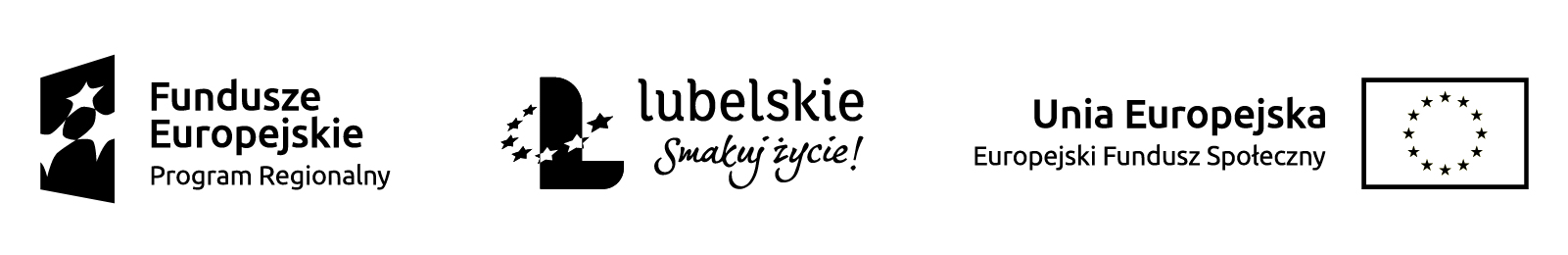 Powiatowy Urząd Pracy w Lublinie informuje, iż od dnia 05.07.2017 roku do dnia 19.07.2017 roku  prowadzi nabór wniosków, wraz z biznesplanem i wymaganymi załącznikami o przyznanie jednorazowych środków finansowych na rozpoczęcie działalności gospodarczej, w ramach projektu „Własny biznes - to możliwe II”, realizowanego w ramach Regionalnego Programu Operacyjnego Województwa Lubelskiego na lata 2014 – 2020, Priorytet 9 Rynek Pracy, Działanie 9.3 Rozwój przedsiębiorczości współfinansowanego ze środków Europejskiego Funduszu Społecznego.          Nabór skierowany jest do uczestników projektu, którzy zakończyli etap szkoleniowo-doradczy w ramach projektu „ Własny biznes - to możliwe II”.Uczestnicy projektu proszeni są o składanie w/w dokumentów osobiście lub w formie listownej na adres siedziby biura projektu:Powiatowy Urząd Pracy w Lublinie,ul. Mełgiewska 11 C,20-209 Lublin
Obowiązujące druki można pobrać osobiście w siedzibie naszego urzędu w pok. 209 lub  na stronie internetowej: puplublin.pl
Dodatkowe informacje można uzyskać pod numerem tel.: 81-7451816, wew.270 lub 506 174 560Lublin 03.07.2017 roku